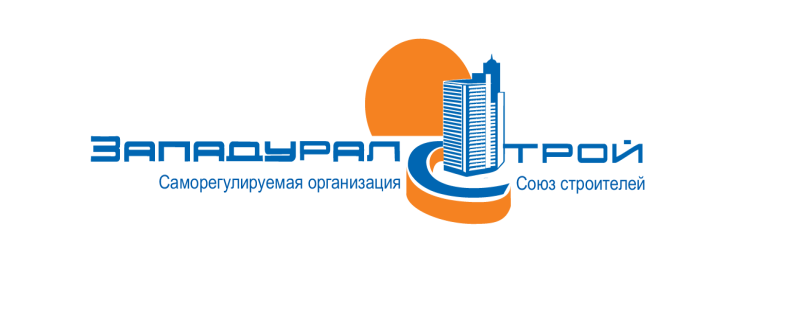 Утверждено Решением Общего собранияСРО СС «Западуралстрой»Протокол № 55 от 26.03.2020г.Председатель собрания____________В.П. СуетинПОЛОЖЕНИЕ О ЧЛЕНСТВЕВ САМОРЕГУЛИРУЕМОЙ ОРГАНИЗАЦИИ СОЮЗЕ СТРОИТЕЛЕЙ «ЗАПАДУРАЛСТРОЙ»Пермь 2020г.1  ОБЩИЕ ПОЛОЖЕНИЯНастоящее «Положение о членстве в Саморегулируемой организации Союзе строителей «Западуралстрой»» (далее - Положение) разработано на основании Федерального закона «О некоммерческих организациях» от 12.01.1996 года № 7-ФЗ, Федерального закона «О саморегулируемых организациях» от 01.12.2007 года № 315-ФЗ, Градостроительного кодекса Российской Федерации и Устава СРО СС «Западуралстрой» (далее - Союз).Настоящее Положение определяет условия и порядок приема индивидуальных предпринимателей и юридических лиц в члены Союза, требования к членам, размеры, порядок расчета и уплаты взносов, порядок прекращения членства индивидуальных предпринимателей и юридических лиц в СРО СС «Западуралстрой».Членство в Союзе является добровольным.Право членства в Союзе не может быть передано третьим лицам, за исключением правопреемства в установленном законодательством порядке.2  ПОРЯДОК ПРИЕМА В ЧЛЕНЫ. ТРЕБОВАНИЯ К КАНДИДАТАМ В ЧЛЕНЫ СРО СС «ЗАПАДУРАЛСТРОЙ»Членами Союза могут быть юридические лица и индивидуальные предприниматели, осуществляющие деятельность в области строительства, при условии соответствия требованиям, установленным федеральным законодательством. В члены Союза могут быть приняты юридическое лицо и индивидуальный предприниматель, зарегистрированные на территории Пермского края, за исключением случаев, предусмотренных действующим законодательством РФ.Член Союза не может быть членом другой саморегулируемой организации, основанной на членстве лиц, осуществляющих строительство.Для приема в члены Союза Кандидат в обязательном порядке предоставляет в следующие документы:заявление о приёме в члены Союза, в котором должны быть указаны в том числе сведения о намерении принимать участие в заключении договоров строительного подряда, договоров подряда на осуществление сноса с использованием конкурентных способов заключения договоров или об отсутствии таких намерений, подписанное уполномоченным лицом. Полномочия такого лица подтверждаются Уставом, доверенностью либо иным документом, который должен прилагаться к заявлению;копии документов, подтверждающих факт внесения в соответствующий государственный реестр записи о государственной регистрации юридического лица или индивидуального предпринимателя:копия свидетельства о государственной регистрации юридического лица;копия свидетельства о государственной регистрации физического лица в качестве индивидуального предпринимателя;копии учредительных документов юридического лица: устава;надлежащим образом заверенный перевод на русский язык документов о государственной регистрации юридического лица в соответствии с законодательством соответствующего государства - для иностранных юридических лиц;документы, подтверждающие соответствие индивидуального предпринимателя или юридического лица требованиям, установленным Союзом к своим членам;документы, подтверждающие наличие у индивидуального предпринимателя или юридического лица специалистов по организации строительства;документы, подтверждающие наличие у специалистов по организации строительства следующих должностных обязанностей:организация входного контроля проектной документации объектов капитального строительства;оперативное планирование, координация, организация и проведение строительного контроля в процессе строительства, реконструкции, капитального ремонта объектов капитального строительства, оперативное планирование, координация и организация сноса объекта капитального строительства;приемка законченных видов и отдельных этапов работ по строительству, реконструкции, капитальному ремонту, сносу объектов капитального строительства, элементов, конструкций и частей объектов капитального строительства, сетей инженерно- технического обеспечения, их участков с правом подписи соответствующих документов;подписание следующих документов:акта приемки объекта капитального строительства;документа, подтверждающего соответствие построенного, реконструированного объекта капитального строительства требованиям технических регламентов;документа, подтверждающего соответствие параметров построенного, реконструированного объекта капитального строительства проектной документации, в том числе требованиям энергетической эффективности и требованиям оснащенности объекта капитального строительства приборами учета используемых энергетических ресурсов;документа, подтверждающего соответствие построенного, реконструированного объекта капитального строительства техническим условиям подключения (технологического присоединения) к сетям инженерно-технического обеспечения (при их наличии).Копии представляемых документов должны быть заверены в соответствии с требованиями законодательства Российской Федерации.Документы, представляемые на нескольких листах, должны быть прошиты, пронумерованы и скреплены печатью Кандидата (при наличии) и подписью уполномоченного лица.В предоставляемых документах не допускаются исправления.Документы, представляемые иностранными юридическими лицами, должны быть переведены на русский язык и надлежащим образом легализованы.Формы и образцы документов, необходимых для приема Кандидата в члены Союза размещаются на официальном сайте Союза www.npzus.ru.Датой принятия юридического лица или индивидуального предпринимателя в члены СРО СС «Западуралстрой» является дата внесения сведений в Реестр членов СРО СС «Западуралстрой». Размер и порядок уплаты целевых взносов, регулярных членских взносов, единовременного вступительного взноса для вновь принимаемых организаций утверждаются Общим собранием членов Союза при утверждении сметы на предстоящий год и рассчитываются исходя из потребностей на реализацию стоящих перед Союзом задач.Документом, подтверждающим членство в Союзе, является Реестр членов СРО СС «Западуралстрой», расположенный на сайте Союза по адресу: www.npzus.ru.3  УСЛОВИЯ ПРИЕМА В ЧЛЕНЫ СРО СС «ЗАПАДУРАЛУСТРОЙ». Условием приёма в члены и членства в Союзе является соответствие кандидата в члены СРО СС «Западуралстрой» минимальным требованиям, установленным законодательством Российской Федерации, настоящим Положением и внутренними документами Союза, в том числе:квалификационные требования к индивидуальным предпринимателям, а также руководителям юридического лица, самостоятельно организующим строительство, реконструкцию, капитальный ремонт, снос объектов капитального строительства, - наличие высшего образования соответствующего профиля и стажа работы по специальности не менее чем пять лет;требования к наличию у индивидуального предпринимателя или юридического лица не менее двух Специалистов по организации строительства по основному месту работы (в том числе руководителей, их заместителей, главных инженеров проектов), трудовая функция которых должна включать организацию выполнения работ по строительству, реконструкции, капитальному ремонту, сносу объектов капитального строительства. Сведения о данных специалистах (далее - Специалисты по организации строительства) должны быть включены в Национальный реестр специалистов (далее - НРС). Минимальные требования к Специалистам по организации строительства членов Союза:специалистом по организации строительства является физическое лицо, которое имеет право осуществлять по трудовому договору, заключенному с индивидуальным предпринимателем или юридическим лицом, трудовые функции по организации выполнения работ по строительству, реконструкции, капитальному ремонту, сносу объектов капитального строительства в должности главного инженера проекта или иной руководящей должности.  Сведения о Специалисте должны быть включены в НРС;наличие высшего образования по профессии, специальности или направлению подготовки в области строительства и иных смежных специальностей, перечень которых установлен Правительством Российской Федерации;наличие стажа работы в организациях, выполняющих строительство, реконструкцию, капитальный ремонт, снос объектов капитального строительства на инженерных должностях не менее чем три года;наличие общего трудового стажа по профессии, специальности или направлению подготовки в области строительства не менее чем десять лет;повышение квалификации специалиста по направлению подготовки в области строительства не реже одного раза в пять лет;наличие разрешения на работу (для иностранных граждан);отсутствие непогашенной или неснятой судимости за совершение умышленного преступления.Должностные обязанности Специалистов по организации строительства должны включать следующие функции:организация входного контроля проектной документации объекта капитального строительства, проекта организации работ по сносу объекта капитального строительства;оперативное планирование, координация, организация и проведение строительного контроля в процессе строительства, реконструкции, капитального ремонта объекта капитального строительства, оперативное планирование, координация и организация сноса объекта капитального строительства;приемка законченных видов и отдельных этапов работ по строительству, реконструкции, капитальному ремонту, сносу объектов капитального строительства, элементов, конструкций и частей объектов капитального строительства, сетей инженерно-технического обеспечения, их участков с правом подписи соответствующих документов;подписание следующих документов:акта приемки объекта капитального строительства;документа, подтверждающего соответствие построенного, реконструированного объекта капитального строительства требованиям технических регламентов;документа, подтверждающего соответствие параметров построенного, реконструированного объекта капитального строительства проектной документации, в том числе требованиям энергетической эффективности и требованиям оснащенности объекта капитального строительства приборами учета используемых энергетических ресурсов;документа, подтверждающего соответствие построенного, реконструированного объекта капитального строительства техническим условиям подключения (технологического присоединения) к сетям инженерно-технического обеспечения (при их наличии).Минимальные требования к иным специалистам членов Союза (предусмотренных п.3.8.1., п.3.9.1.), кроме Специалистов по организации строительства включенных в НРС:наличие высшего образования по профессии, специальности или направлению подготовки в области строительства и иных смежных специальностей в соответствии с направлением деятельности и (или) специализацией члена Союза;наличие стажа работы в организациях, выполняющих строительство, реконструкцию, капитальный ремонт, снос объектов капитального строительства не менее чем пять лет;повышение квалификации специалиста по направлению подготовки в области строительства или специализации не реже одного раза в пять лет;наличие разрешения на работу (для иностранных граждан);наличие трудового договора с членом Союза на постоянной основе или на время выполнения работ по заключенному договору строительного подряда.Требования к членам Союза, выполняющим строительство, реконструкцию, капитальный ремонт, снос объектов капитального строительства (кроме особо опасных, технически сложных и уникальных объектов, объектов использования атомной энергии) составляют:в отношении кадрового состава:наличие у члена Союза в штате по месту основной работы:не менее двух Специалистов по организации строительства, сведения о которых включены в национальный реестр специалистов в области строительства, по основному месту работы (в том числе руководителей, их заместителей, главных инженеров проектов), трудовая функция которых должна включать организацию выполнения работ по строительству, реконструкции, капитальному ремонту, сносу объектов капитального строительства, вне зависимости от стоимости работ, которые член Союза планирует выполнять по одному договору о строительстве, реконструкции, капитальном ремонте, сносе объектов капитального строительства, т.е. от заявляемого уровня ответственности (от (I (Первого) уровня ответственности до V (Пятого) уровня ответственности включительно), по любому из компенсационных фондов СРО, а также Простого уровня ответственности по компенсационному фонду возмещения вреда СРО СС «Западуралстрой»; наличие у руководителей и специалистов квалификации, подтвержденной в порядке, установленном внутренними документами Союза, с учетом требований законодательства Российской Федерации; повышение квалификации в области строительства руководителей и специалистов, осуществляемое не реже одного раза в 5 лет.Требования к членам Союза, выполняющим строительство, реконструкцию, капитальный ремонт, снос особо опасных, технически сложных и уникальных объектов капитального строительства (кроме объектов использования атомной энергии) составляют:в отношении кадрового состава:наличие у члена Союза в штате по месту основной работы:не менее 2 работников, занимающих должности руководителей (генеральный директор (директор), и (или) технический директор, и (или) их заместители, и (или) главный инженер) (далее - руководители), имеющих высшее образование по специальности или направлению подготовки в области строительства соответствующего профиля, стаж работы по специальности не менее 5 лет и являющихся специалистами по организации строительства, сведения о которых включены в национальный реестр специалистов в области строительства, а также не менее 3 специалистов, имеющих высшее профессиональное образование соответствующего профиля и стаж работы в области строительства не менее 5 лет, - в случае, если стоимость работ, которые член Союза планирует выполнять по одному договору о строительстве, реконструкции, капитальном ремонте, сносе объектов капитального строительства, составляет не более 60 миллионов рублей (I (Первый) уровень ответственности), либо в случае, если стоимость работ, которые член Союза планирует выполнять по одному договору о сносе объектов капитального строительства, составляет более 1 миллиона рублей (Простой уровень ответственности),не менее 2 руководителей, имеющих высшее образование по специальности или направлению подготовки в области строительства соответствующего профиля, стаж работы по специальности не менее 5 лет и являющихся специалистами по организации строительства, сведения о которых включены в национальный реестр специалистов в области строительства, а также не менее 4 специалистов, имеющих высшее профессиональное образование соответствующего профиля и стаж работы в области строительства не менее 5 лет, - в случае, если стоимость работ, которые член Союза планирует выполнять по одному договору о строительстве, реконструкции и капитальном ремонте, сносе объектов капитального строительства, составляет не более 500 миллионов рублей (II (Второй) уровень ответственности); не менее 2 руководителей, имеющих высшее образование по специальности или направлению подготовки в области строительства соответствующего профиля, стаж работы по специальности не менее 5 лет и являющихся специалистами по организации строительства, сведения о которых включены в национальный реестр специалистов в области строительства, а также не менее 5 специалистов, имеющих высшее профессиональное образование соответствующего профиля и стаж работы в области строительства не менее 5 лет, - в случае, если стоимость работ, которые член Союза планирует выполнять по одному договору о строительстве, реконструкции и капитальном ремонте, сносе объектов капитального строительства, составляет не более 3 миллиардов рублей (III (Третий) уровень ответственности);не менее 3 руководителей, имеющих высшее образование по специальности или направлению подготовки в области строительства соответствующего профиля, стаж работы по специальности не менее 5 лет и являющихся специалистами по организации строительства, сведения о которых включены в национальный реестр специалистов в области строительства, а также не менее 6 специалистов, имеющих высшее профессиональное образование соответствующего профиля и стаж работы в области строительства не менее 5 лет, - в случае, если стоимость работ, которые член Союза планирует выполнять по одному договору о строительстве, реконструкции и капитальном ремонте, сносе объектов капитального строительства, составляет не более 10 миллиардов рублей (IV (Четвертый) уровень ответственности);не менее 3 руководителей, имеющих высшее образование по специальности или направлению подготовки в области строительства соответствующего профиля, стаж работы по специальности не менее 5 лет и являющихся специалистами по организации строительства, сведения о которых включены в национальный реестр специалистов в области строительства, а также не менее 7 специалистов, имеющих высшее профессиональное  образование соответствующего профиля и стаж работы в области строительства не менее 5 лет, - в случае, если стоимость работ, которые член Союза планирует выполнять по одному договору о строительстве, реконструкции и капитальном ремонте, сносе объектов капитального строительства, составляет 10 миллиардов рублей и более (V (Пятый) уровень ответственности); наличие у руководителей и специалистов квалификации, подтвержденной в порядке, установленном внутренними документами Союза, с учетом требований законодательства Российской Федерации;повышение квалификации в области строительства руководителей и специалистов, осуществляемое не реже одного раза в 5 лет; наличие у члена Союза системы аттестации работников, подлежащих аттестации по правилам, установленным Федеральной службой по экологическому, технологическому и атомному надзору, в случае, если в штатное расписание такого члена включены должности, в отношении выполняемых работ по которым осуществляется надзор указанной Службой и замещение которых допускается только работниками, прошедшими такую аттестацию.в отношении имущества:в отношении имущества является наличие принадлежащих члену Союза на праве собственности или ином законном основании зданий, и (или) сооружений, и (или) помещений, строительных машин и механизмов, транспортных средств, средств технологического оснащения, передвижных энергетических установок, средств контроля и измерений и в случае необходимости средств обеспечения промышленной безопасности необходимых для строительства, реконструкции и капитального ремонта особо опасных, технически сложных и уникальных объектов, за исключением объектов использования атомной энергии.в отношении контроля качества:наличие у члена документов, устанавливающих порядок организации и проведения контроля качества выполняемых работ, а также работников, на которых в установленном порядке возложена обязанность по осуществлению такого контроля.Минимальным требованием к члену Союза, осуществляющему строительство, реконструкцию, капитальный ремонт, снос объектов использования атомной энергии составляют:наличие у члена Союза лицензии на соответствующие виды деятельности в области использования атомной энергии, выданной в соответствии с требованиями законодательства Российской Федерации в области использования атомной энергии.Общие требования для всех членов Союза:Оплата взноса в компенсационный фонд возмещения вреда и/или фонд обеспечения договорных обязательств) в размере, установленном Положением о компенсационном фонде возмещения вреда СРО СС «Западуралстрой» (Положением о компенсационном фонде обеспечения договорных обязательств СРО СС «Западуралстрой»), в сумме установленной для соответствующего уровня ответственности указанными положениями, соблюдение указанных положений, и оплата единовременного вступительного взноса в размере, определенном Общим собранием членов Союза.Своевременная оплата членских взносов в сроки, определенные Общим собранием членов Союза.Своевременное предоставление членами Союза информации согласно Положению о проведении Саморегулируемой организацией Союзом строителей «Западуралстрой» анализа деятельности своих членов на основании информации, представляемой ими в форме отчетов.Применение всех разумных мер для предупреждения причинения вреда жизни или здоровью физических лиц, имуществу физических или юридических лиц, государственному или муниципальному имуществу, окружающей среде, жизни или здоровью животных и растений, объектам культурного наследия (памятникам истории и культуры) народов Российской Федерации (далее - вред) вследствие недостатков работ, которые оказывают влияние на безопасность объектов капитального строительства, и выполняются членом Союза. А также для повышения качества строительства, реконструкции, капитального ремонта, сноса объектов капитального строительства.Застройщик, самостоятельно осуществляющий строительство, реконструкцию, капитальный ремонт, снос объекта капитального строительства, должен являться членом саморегулируемой организации в области строительства, если иное не предусмотрено статьей 52 Градостроительного кодекса РФ.4 ОТКАЗ В ПРИЁМЕ В ЧЛЕНЫОснованиями для отказа в приеме индивидуального предпринимателя или юридического лица в члены СРО СС «Западуралстрой» являются:несоответствие индивидуального предпринимателя или юридического лица требованиям Союза к своим членам;непредставление индивидуальным предпринимателем или юридическим лицом в полном объеме следующих документов:заявления о приёме в члены саморегулируемой организации, в котором должны быть указаны в том числе сведения о намерении принимать участие в заключении договоров строительного подряда с использованием конкурентных способов заключения договоров или об отсутствии таких намерений;копии документа, подтверждающего факт внесения в соответствующий государственный реестр записи о государственной регистрации индивидуального предпринимателя или юридического лица, копии учредительных документов (для юридического лица), надлежащим образом заверенный перевод на русский язык документов о государственной регистрации юридического лица в соответствии с законодательством соответствующего государства (для иностранного юридического лица);документов, подтверждающих соответствие индивидуального предпринимателя или юридического лица требованиям, установленным саморегулируемой организацией к своим членам во внутренних документах саморегулируемой организации;документов, подтверждающих наличие у индивидуального предпринимателя или юридического лица специалистов по организации строительства, указанных в части 1 статьи 55.5-1 Градостроительного кодекса РФ, а именно физических лиц, которые имеют право осуществлять по трудовому договору, заключенному с индивидуальным предпринимателем или юридическим лицом, трудовые функции по организации выполнения работ по строительству, реконструкции, капитальному ремонту, сносу объекта капитального строительства в должности главного инженера проекта и сведения о которых включены в национальный реестр специалистов в области строительства;если индивидуальный предприниматель или юридическое лицо уже являются членами саморегулируемой организации, основанной на членстве лиц, осуществляющих строительство;если место регистрации индивидуального предпринимателя или юридического лица не находится на территории Пермского края, за исключением случаев, предусмотренных законодательством РФ;5) в случае прекращения индивидуальным предпринимателем или юридическим лицом членства в саморегулируемой организации такой индивидуальный предприниматель или такое юридическое лицо в течение одного года не могут быть вновь приняты в члены саморегулируемой организации.Союз вправе отказать в приёме индивидуального предпринимателя или юридического лица в свои члены по следующим основаниям:по вине индивидуального предпринимателя или юридического лица осуществлялись выплаты из компенсационного фонда возмещения вреда или компенсационного фонда обеспечения договорных обязательств саморегулируемой организации, членом которой ранее являлись такой индивидуальный предприниматель или такое юридическое лицо;совершение индивидуальным предпринимателем или юридическим лицом в течение одного года двух и более аналогичных административных правонарушений, допущенных при осуществлении строительства, реконструкции, капитального ремонта, сноса одного объекта капитального строительства;проведение процедуры банкротства в отношении юридического лица или индивидуального предпринимателя;юридическое лицо или индивидуальный предприниматель включены в реестр недобросовестных поставщиков (подрядчиков, исполнителей);руководитель, учредители юридического лица или индивидуальный предприниматель имеют непогашенную судимость, связанную с умышленным совершением противоправных действий против личности, а также с экономическими преступлениями, связанными с характером его деятельности;если в отношении юридического лица или индивидуального предпринимателя имеется исполнительное производство, связанное с выплатами по возмещению вреда, а также возмещению убытков по договорам строительного подряда.В трехдневный срок с момента принятия решения об отказе в приёме Союз обязан направить индивидуальному предпринимателю или юридическому лицу уведомление о принятом решении с приложением копии решения (выписки из решения). Уведомление и выписка из решения вручается лично руководителю юридического лица или индивидуальному предпринимателю или их представителю, имеющему соответствующую доверенность, или направляется телефонограммой, заказным письмом с уведомлением о вручении, телеграммой, средствами электронной или факсимильной связи по реквизитам, указанным при подаче заявления о приеме в члены Союза.Отказ в приёме индивидуального предпринимателя или юридического лица в члены СРО СС «Западуралстрой» не является препятствием для повторного обращения в СРО СС «Западуралстрой» в целях принятия в члены СРО СС «Западуралстрой».5  ПРЕКРАЩЕНИЕ ЧЛЕНСТВАЧлен Союза вправе в любое время выйти из состава членов Союза по своему усмотрению. Для реализации права на выход член Союза должен подать соответствующее заявление на имя генерального директора СРО СС «Западуралстрой». Членство в Союзе прекращается со дня поступления от члена Союза такого заявления.При выходе из Союза его члену не возвращаются оплаченные им вступительные, членские взносы, а также взносы в компенсационные фонды или иное имущество, переданное членом Союза, за исключением имущества, переданного Союзу на праве возмездного пользования или ином праве без его отчуждения в пользу Союза.Лица, подавшие до 01.12.2016 уведомление в Союз о добровольном прекращении членства в Союзе и не вступившие в иную саморегулируемую организацию, вправе претендовать на возврат ранее внесенного ими взноса в компенсационный фонд Союза в соответствии с действующим законодательством.Союз принимает решение об исключении из членов Союза индивидуального предпринимателя или юридического лица в случае:несоблюдения членом Союза требований технических регламентов, повлекшего за собой причинение вреда;неоднократного в течение одного года или грубого нарушения членом Союза требований технических регламентов, стандартов, положений и иных обязательных   внутренних документов Союза;неоднократной неуплаты в течение одного года или несвоевременной уплаты в течение одного года членских взносов;в случае неоднократного неисполнения в установленные сроки членом Союза примененных мер дисциплинарного воздействия;при неисполнении двух и более раз в течение одного года предписаний органов государственного строительного надзора при строительстве, реконструкции объектов капитального строительства;смерти индивидуального предпринимателя, утраты статуса индивидуального предпринимателя, прекращения деятельности индивидуального предпринимателя в принудительном порядке на основании судебного акта;ликвидации юридического лица;признания члена Союза несостоятельным (банкротом), при условии отсутствия у него действующих (неисполненных) договорных обязательств;неоднократного в течение одного года привлечения члена Союза к ответственности за нарушение миграционного законодательства;смена местонахождения члена Союза на иной субъект РФ за пределами Пермского края.Решение об исключении из членов Союза принимается Президиумом СРО СС «Западуралстрой» или Общим собранием.Исключение из членов Союза в случае смерти физического лица - члена Союза или прекращения его деятельности в качестве индивидуального предпринимателя, ликвидации юридического лица - члена Союза производится на основании соответствующих документов с момента их получения Союзом. В этом случае решение Президиума не требуется.В случае прекращения индивидуальным предпринимателем или юридическим лицом членства в Союзе такой индивидуальный предприниматель или такое юридическое лицо в течение одного года не могут быть вновь приняты в члены саморегулируемой организации, основанной на членстве лиц, осуществляющих строительство.Исключенное из Союза лицо вправе получить выписку из реестра членов Союза, из соответствующего решения Президиума Союза.Не позднее трех рабочих дней со дня, следующего за днем принятия Президиумом Союза решения об исключении индивидуального предпринимателя или юридического лица из своих членов, Союз уведомляет в письменной форме об этом лицо, членство которого в Союзе прекращено.Лицу, прекратившему членство в саморегулируемой организации, не возвращаются уплаченные вступительный взнос, членские взносы и взнос (взносы) в компенсационный фонд (компенсационные фонды) саморегулируемой организации, если иное не предусмотрено Федеральным законом о введении в действие настоящего Кодекса.СРО СС «Западуралстрой» в день поступления заявления члена Союза о добровольном выходе, либо в день, указанный в таком заявлении как дата добровольного выхода, но не ранее даты поступления в Союз такого заявления, вносит в реестр членов Союза эти сведения, и не позднее трёх рабочих дней извещает об этом Национальное объединение строителей. Членство в саморегулируемой организации считается прекращенным с даты внесения соответствующих сведений в реестр членов СРО СС «Западуралстрой».6 ЗАКЛЮЧИТЕЛЬНЫЕ ПОЛОЖЕНИЯПоложение в настоящей редакции вступает в силу со дня внесения сведений о нём в государственный реестр саморегулируемых организаций.